                                         PIKNIK RODZINNY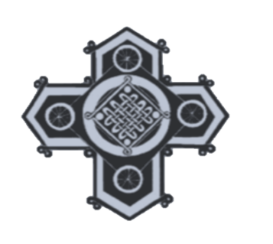 26 kwietnia 2024Godz.5:30 – 8:30Farma Siwy Koń 14828 W 147th St, Homer Glen, IL 60491Rodzina/nazwisko ………………………………………………………………………………….Dzieci uczęszczającej do szkoły 1. ……………………………. Klasa……………………………                                                       2……………………………. klasa……………………………                                                       3……………………………. klasa………………………….                                                       4……………………………. Klasa………………………….Ilość osób biorących udział w pikniku nie będących uczniami szkoły:                                                                                                                                                                                                                                                                                                                ……………………….  X $30.00 …………………………………Komitet organizacyjny zapewnia wszystkim uczestnikom przejazd zaprzęgiem konnym, kiełbaski grillowe/ hot dog, picie/soczki. Rodziców prosimy o wsparcie poprze przyniesienie talerza z ciasteczkami lub ciasta owoców zakąsek